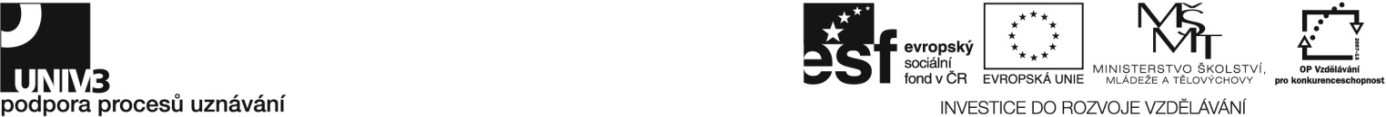 Konkrétní zadání74-003-H Instruktor pilatesZadání pro účastníky ověřování Proveďte všechny potřebné úkoly (teoretické i praktické formy) ke splnění všech kompetencí daných standardem NSK profesní kvalifikace s dodržením cvičebních postupů, BOZP a PO, hygienických zásad s použitím vhodných pomůcek.Teoretická zkouška (písemná a ústní)Dodržování zásad bezpečnosti a prevence úrazů při sportovních aktivitáchUveďte zásady bezpečnosti a prevence úrazů.Rozdělte zásady prevence do dvou hlavních skupin, charakterizujte je a uveďte příklady.Popište způsoby zajištění bezpečnosti a ochrany zdraví klientů na skupinových 
a individuálních lekcích.Orientace v anatomii a fyziologii pohybové soustavy člověkaVyjmenujte, popište a vysvětlete dělení pohybového systému člověka (pasivní, aktivní, řídící složka) – kosterní svaly.Popište strukturu, tvar a funkci jednotlivých kostí a kloubů s důrazem na funkci 
a členění páteře – na co má vliv dolní krční sektor, jaké kosti tvoří horní končetiny.Popište druhy svalové tkáně, vysvětlete fyziologii svalové činnosti a vyjmenujte obecné typy svalových kontrakcí – biceps.Popište nejdůležitější svaly a svalové skupiny z hlediska funkce, lokalizace 
a zatížení při pohybech – pro svaly břicha (přímé).Modifikace pilates cviků pro specifické skupiny klientůPopište specifika skupiny „těhotné ženy“ s ohledem na metodu pilates.Popište specifika skupiny „ženy po porodu“ s ohledem na metodu pilates.Popište specifika skupiny „senioři“ s ohledem na metodu pilates.Popište specifika skupiny „lidé s poruchami pohybového systému“ s ohledem 
na metodu pilates – s výhřezem plotének.Popište specifika skupiny „lidé po zranění pohybového systému“ s ohledem na metodu pilates – bolesti ramenou.Sestavení vhodného cvičebního programu pro skupinovou i individuální lekci pilatesVysvětlete specifika pilates metody a její odlišnosti od jiných cvičebních technik a programů – rozdíl oproti posilovně.Uveďte a charakterizujte obecné zásady stavby lekce pilates (hlavní cíle a cviky úvodní části (warm up), obecné cíle hlavní části (work out) a uzavírací části (closing part)).c) Vysvětlete a předveďte základní principy pilates techniky, vysvětlete jejich důležitost a využití během cvičení – v lehu na břiše.d) Předveďte metody a postupy, jak učit klienty pochopit a osvojit si základní principy pilates metody – v lehu na břiše.e) Sestavte modelový individuální cvičební program pro zdravého cvičence, 
který aktivně nesportuje.f) Sestavte modelový příklad skupinové lekce zadané pokročilosti s akceptováním obvyklých posturálních odchylek ve smíšené skupině – pro začátečníky.g) Uveďte zásady metodiky a organizace sportovního tréninku – pro tanečníky.h) Popište historii vzniku metody pilates a uveďte základní údaje o jejím zakladateli a tvůrci J. Pilatesovi – kdy a kde se Pilates narodil, 7 principů z konference v Aspenu.Poskytování základního poradenství v oblasti zdravého životního stylu včetně zdravé výživy a pitného režimuVysvětlete pojem zdravý životní styl a vyjmenujte jeho složky, vysvětlete pojmy fitness a wellness.Uveďte obecné zásady racionální stravy a správné skladby jídelníčku v průběhu dne a v závislosti na pohybových aktivitách  - u ženy (40 let, 168cm, 98kg) cvičení 1x týdně.Uveďte obecné zásady vhodného pitného režimu v průběhu dne a vhodného doplňování tekutin při pohybových aktivitách – u sportovce trénink 5x týdně.Uveďte základní zásady osobní hygieny a hygieny před i po pohybových aktivitách – co se týká vhodného oblečení u žen.Praktická zkouška (praktická a ústní)Analýza držení těla v polohách a pohybech a analýza pohybových stereotypů pro potřeby pilatesPopište správné držení těla a pohybové stereotypy a uveďte nejčastější odchylky od normy – v oblasti ramen a krční páteře.Proveďte analýzu modelového příkladu držení těla, rozpoznejte případné odchylky od normy a navrhněte vhodné cviky a cvičební programy pro jejich zmírnění nebo odstranění – v oblasti ramen a mezilopatkových svalů.Vysvětlení a předvedení pilates cviků na podložce různých úrovní Popište, vysvětlete a předveďte základní pozice a polohy těla užívané v metodě pilates – u cviku swimming.Uveďte jednotlivé svaly a svalové skupiny, které se zapojují při správném provedení základních pozic a poloh užívaných v metodě pilates – u cviku swimming.Předveďte a popište nejčastější příklady chybného provedení základních pozic a poloh užívaných v metodě pilates, předveďte a popište modifikace umožňující správné provedení jedincům s různými typy oslabení, zkrácení apod. – u cviku swimming.Předveďte 6 pilates cviků (vleže na břichu, vleže na zádech, vleže na levém boku, vleže na pravém boku, vsedě a vestoje) na podložce základní úrovně a každý charakterizujte – swimming (zvedání trupu), single leg circles, side kick (kyvadlo), spine stretch (v sedu), přetáčení hlavy.Vysvětlete podmínky, které musí klient nebo skupina klientů splnit, aby bylo možné přejít na středně pokročilé cviky pilates a obecně charakterizujte rozdíl mezi cviky základní a střední pokročilostí u všech jednotně.Předveďte 6 pilates cviků (vleže na břichu, vleže na zádech, vleže na levém boku, vleže na pravém boku, vsedě a vestoje) na podložce střední pokročilosti a každý charakterizujte – swimming (zvedání stehen v pokrčení nohou), roll over, side kick (střihání), roll up, rolování chodidla.Vysvětlete podmínky, které musí klient nebo skupina klientů splnit, aby bylo možné přejít na pokročilé cviky pilates a obecně charakterizujte rozdíl mezi cviky základní, středně pokročilé a pokročilé úrovně.Předveďte 6 pilates cviků (vleže na břichu, vleže na zádech, vleže na levém boku, vleže na pravém boku, vsedě a vestoje) na podložce pokročilé úrovně a každý charakterizujte – rocking, jacknife, side kick (zvedání plný rozsah), rolling like ball, rolování ve stoje.Vedení skupinové a individuální lekce pilatesPředveďte vedení individuální i skupinové lekce pilates dle vámi zpracovaných zadáníveďte lekci pomocí jasného, přesného a dostatečně hlasitého verbálního vysvětlení a dobře viditelného ukázání správného provedení cvikuveďte lekci plynule, ve vhodném tempu, dokažte navazovat cviky bez zbytečných pauz, sladit pohyb a cviky s verbálním vysvětlovánímdiagnostikujte případné chyby jednotlivců i celé skupiny a vhodným způsobem je opravujtevhodně motivujte a zaujměte klienty, udržujte na lekci pozitivní a příjemnou atmosféruPoskytování první pomoci při lekcích skupinového cvičeníVyhodnoťte rychle nenadálou situaci – bezvědomí, určete druh a rozsah poranění či poškození a navrhněte způsoby řešení.Uveďte správnou podobu rozhovoru při volání na záchranný systém.Uveďte a vysvětlete správný postup při neodkladné resuscitaci.Uveďte a vysvětlete správný postup poskytnutí první pomoci při nejčastějších úrazech - vykloubení kotníku a svalové zranění.Modifikace pilates cviků na podložce s využitím základních pomůcekPředveďte 5 cviků s využitím pomůcky „over ball“ (malý míč) a vysvětlete a zdůvodněte užití této pomůcky v daných cvicích - roll over, corkscrew, hip circles, jacknife, rocking.Předveďte 5 cviků s využitím pomůcky „body ball“(velký míč) a vysvětlete a zdůvodněte užití pomůcky v daných cvicích - push up, spine stretch, swimming, towel pulls, control balance.Předveďte 5 cviků s využitím pomůcky „flex-band“ a vysvětlete a zdůvodněte užití pomůcky v daných cvicích - taut pulls, pull to W, lunge series, spine twist, windmil.Předveďte 5 cviků s využitím pomůcky „ring“ a vysvětlete a zdůvodněte užití této pomůcky v daných cvicích - single leg rol lup, roll up, teaser, double leg stretch, criss cross.Předveďte 5 cviků s využitím pomůcky „bosu“ a vysvětlete a zdůvodněte užití této pomůcky v daných cvicích - swimming, 100s, spine twist, hip circles, leg pull.Předveďte 5 cviků s využitím pomůcky „roller“ a vysvětlete a zdůvodněte užití této pomůcky v daných cvicích - swan, kyvadlo v lehu na zádech, double leg kick, pelvic press, swimming.Předveďte 5 cviků s využitím pomůcky „toning ball“ a vysvětlete a zdůvodněte užití této pomůcky v daných cvicích - roll up, spine stretch, teaser, neck pull, rocking.Předveďte 5 cviků s využitím pomůcky „towel“ a vysvětlete a zdůvodněte užití této pomůcky v daných cvicích - towel at chest, windmill, overhead to U, full thoracic station, return to first.Předveďte 5 cviků s využitím pomůcky „core band“ a vysvětlete a zdůvodněte užití této pomůcky v daných cvicích - 100s, side bend, spine stretch, jacknife, swimming.Předveďte 5 cviků s využitím pomůcky „pole“ a vysvětlete a zdůvodněte užití této pomůcky v daných cvicích - windmill vertical, thoracic station, hip stretch, with plie, overhead.Předveďte 5 cviků s využitím pomůcky „spine corrector“ a vysvětlete a zdůvodněte užití této pomůcky v daných cvicích - rolování diamid pozice, v lehu na zádech vrtulník, v sedu bokem zadní noha kmitá, swimming, side bend.Soupis materiálního a technického zabezpečení pro zajištění ověřování místnost určená pro cvičení skupinových nebo individuálních lekcí pilates 
(body& mind)místnost vybavená k písemné a ústní zkoušce, psací potřebyanatomické mapy člověka – kosterní, svalový systémcvičební podložky a pomůcky pro modifikace cviků pilates – každý minimálně ve 2 kusech (zkoušený + modelový cvičící): overball, bodyball, ring, bosu, roller, flexband, tonig ball, towel, core band, pole, spine correctorfigurína určená k nácviku a předvedení resuscitacezdravotnický materiál nutný pro poskytnutí první pomociminimálně 1 modelový cvičícíKontrola dodržení časového limituČinnost podle zadáníČasový limit (v min.)Teoretická zkouška40Praktická zkouška110Dodržování zásad bezpečnosti a prevence úrazů při sportovních aktivitách5Orientace v anatomii a fyziologii pohybové soustavy člověka10Modifikace pilates cviků pro specifické skupiny klientů15Sestavení vhodného cvičebního programu pro skupinovou i individuální lekci pilates10Poskytování základního poradenství v oblasti zdravého životního stylu včetně zdravé výživy a pitného režimu10Analýza držení těla v polohách a pohybech a analýza pohybových stereotypů pro potřeby pilates5Vysvětlení a předvedení pilates cviků na podložce různých úrovní20Vedení skupinové a individuální lekce pilates30Poskytování první pomoci při lekcích skupinového cvičení10Modifikace pilates cviků na podložce s využitím základních pomůcek35Doba trvání zkoušky: podle standardu 2 – 2,5 hod.150 